INFRASTRUCTURE COMMITTEE MINUTES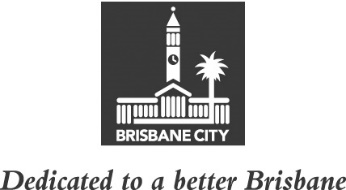 MEETING HELD ON TUESDAY 6 SEPTEMBER 2022AT 9.15AMCOMMITTEE MEETING ROOM 2, LEVEL 2, CITY HALLMEMBERS PRESENT:Councillor Andrew Wines (Civic Cabinet Chair), Councillor Peter Matic (Deputy Chair), and Councillors Steve Griffiths, Fiona Hammond, Sarah Hutton and Charles Strunk.OTHERS PRESENT:Tania Orr, Manager, Transport Planning and Operations, Brisbane Infrastructure; Deborah Sketchley, Transport Network Operations Manager, Transport Planning and Operations; Steve Whitehouse and Dominic Smith, Policy Liaison Officers, Civic Cabinet Chair’s Office, Infrastructure Committee; Victor Tan, Council and Committee Coordinator, Council and Committee Liaison Office, Governance, Council and Committee Services, City Administration and Governance; and Courtney Randall, A/Council and Committee Officer, Council and Committee Liaison Office.MINUTES:The Minutes of the meeting held on 30 August 2022, copies of which had been forwarded to each Councillor, were presented by the Deputy Chair and taken as read and confirmed by the Committee.881	OTHER BUSINESSThe following matter was considered by the Committee, and the decision reached was fully set out in the Committee’s report to Council:Committee presentation – Automated Flooded Road Warning Systems.CONFIRMED THIS			DAY OF				2022.........................................CIVIC CABINET CHAIR